 جامعـــــــــة أدرار 	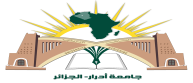 كلية العلوم الاقتصادية ، التجارية وعلوم التسييرقسم علوم التسيير       استعمال الزمن  -  السنة الثانية علوم التسيير  - السداسي الرابع   تواريخ مهمة:من 20 الى 25 مارس 2021 دروس عن بعد، ووضع الدروس على مستوى المنصة.من 27 مارس الى 22 أفريل 2021 دروس حضورية بالنسبة للمقاييس الاساسية والمنهجية.من 24 الى 29 أفريل 2021 الامتحانات الخاصة بالسداسي.ملاحظة: الحصة تقدر ب 50 دقيقة. الأيــامف08:00-09:0009:00-10:0010:00-11:0011:00-12:0012:00-13:0013:00-14:0014:00-15:0015:00-16:0016:00-17:0017:00-18:00الأحـداقتصاد كلي1Cبن عبد الفتاح "مدرج  ح"اقتصاد كلي1 Cبن عبد الفتاح   "مدرج   ح "مالية عامةمسعودي.ع  C"مدرج   ح "مالية عامة مسعودي.ع    C"مدرج   ح "اقتصاد المؤسسةبروكي  C"مدرج   ح "اقتصاد المؤسسةبروكي  C"مدرج   ح "الاثنينالتسويق          قالون  C"مدرج   ح "التسويققالون  C"مدرج   ح "رياضيات مالية  Cحاج قويدر"مدرج   ح "رياضيات مالية  C    حاج قويدر "مدرج   ح "فساد وأخلاقيات العملعن بعدفودواإعلام آليعن بعدولد باحموالثلاثاءفوج1اقتصاد كلي TD بن عبد الفتاح ق 01 مكتبة الكليةاقتصاد كلي TD بن عبد الفتاح ق 01 مكتبة الكليةالتسويق TD عياد ليلىق 01 مكتبة الكليةالتسويق TD عياد ليلىق 01 مكتبة الكليةاقتصاد المؤسسة TDبروكيق 01 مكتبة الكليةاقتصاد المؤسسة TDبروكيق 01 مكتبة الكليةالثلاثاءفوج 2التسويق TD عياد ليلىق 02 مكتبة الكليةالتسويق TD عياد ليلىق 02 مكتبة الكليةاقتصاد المؤسسة TDبروكيق 02 مكتبة الكليةاقتصاد المؤسسة TDبروكيق 02 مكتبة الكليةاقتصاد كلي TD بن عبد الفتاح ق 02 مكتبة الكليةاقتصاد كلي TD بن عبد الفتاح ق 02 مكتبة الكليةالثلاثاءفوج 3اقتصاد المؤسسة TDبروكيق 03 مكتبة الكليةاقتصاد المؤسسة TDبروكيق 03 مكتبة الكليةاقتصاد كلي TD بن عبد الفتاح ق 03 مكتبة الكليةاقتصاد كلي TD بن عبد الفتاح ق 03 مكتبة الكليةالتسويق TD عياد ليلىق 03 مكتبة الكليةالتسويق TD عياد ليلىق 03 مكتبة الكليةالثلاثاءفوج 4رياضيات مالية TDبلباليق 04 مكتبة الكليةرياضيات مالية TDبلباليق 04 مكتبة الكليةمالية عامة TDمسعودي ق 04 مكتبة الكليةمالية عامة TDمسعودي ق 04 مكتبة الكليةالثلاثاءفوج 05رياضيات مالية TDبلباليق 05 مكتبة الكليةرياضيات مالية TDبلباليق 05 مكتبة الكليةمالية عامة TDمسعوديق 05 مكتبة الكلية, مالية عامة TDمسعوديق 05 مكتبة الكليةالخميسفوج1رياضيات مالية TDبلباليق 01 مكتبة الكليةرياضيات مالية TDبلباليق 01 مكتبة الكليةمالية عامة TDمسعودي ق 01 مكتبة الكليةمالية عامة TDمسعودي ق 01 مكتبة الكليةالخميسفوج 2مالية عامة TDمسعودي ق 02 مكتبة الكلية, مالية عامة TDمسعودي ق 02 مكتبة الكليةا رياضيات مالية TDبلبالي ع.السلامق 02 مكتبة الكليةرياضيات مالية TDبلبالي ع.السلامق 02 مكتبة الكليةالخميسفوج 3ا رياضيات مالية TDبلبالي ع.السلام ق 03 مكتبة الكليةرياضيات مالية TDبلبالي ع.السلام ق 03 مكتبة الكليةمالية عامة TDمسعودي ق 03 مكتبة الكلية, مالية عامة TDمسعودي ق 03 مكتبة الكليةالخميسفوج 4اقتصاد كلي TD بن عبد الفتاح ق 04 مكتبة الكليةاقتصاد كلي TD بن عبد الفتاح ق 04 مكتبة الكليةتسويق TD عياد ليلىق 04 مكتبة الكليةتسويق TDعياد ليلىق 04 مكتبة الكليةاقتصاد المؤسسة TDبروكيق 04 مكتبة الكليةاقتصاد المؤسسة TDبروكيق 04 مكتبة الكليةالخميسفوج 05اقتصاد المؤسسة TDبروكيق 05 مكتبة الكليةاقتصاد المؤسسة TDبروكيق 05 مكتبة الكليةاقتصاد كلي TD بن عبد الفتاح ق 05 مكتبة الكليةاقتصاد كلي TD بن عبد الفتاح ق 05 مكتبة الكليةتسويق TDعياد ليلىق 05 مكتبة الكليةتسويق TDعياد ليلىق 05 مكتبة الكلية